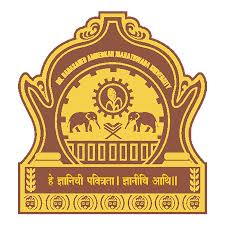 Dr. Babasaheb Ambedkar Marathwada University, AurangabadName of the Department : _____________________________________---------------------------------------------------------------------------------------------------------------------------Feedback Form for Students for Academic Year: _____________***Personal Details (Compulsory)Personal Details (Compulsory)Name of the Student:Name of the Department :Class :Year of Admission:PRN :ADHAR No.:Mobile No.:Email Id:Please read the following questions carefully and choose the relevant response. Your feedback is valuable for the development of the UniversityPlease read the following questions carefully and choose the relevant response. Your feedback is valuable for the development of the UniversityPlease read the following questions carefully and choose the relevant response. Your feedback is valuable for the development of the UniversityPlease read the following questions carefully and choose the relevant response. Your feedback is valuable for the development of the UniversityThe Course & Programme objectives & outcomes were clearly defined & identified? OutstandingExcellentGoodAverageThe Course & Programme objectives & outcomes were clearly defined & identified? OutstandingExcellentGoodAverageThe Course & Programme objectives & outcomes were clearly defined & identified? OutstandingExcellentGoodAverageCourse Material were appropriate in length, high quality and up-to-date? OutstandingExcellentGoodAverageCourse Material were appropriate in length, high quality and up-to-date? OutstandingExcellentGoodAverageCourse Material were appropriate in length, high quality and up-to-date? OutstandingExcellentGoodAverageThe programme provides focus on skill Development/ Employability / Entrepreneurship?OutstandingExcellentGoodAverageThe programme provides focus on skill Development/ Employability / Entrepreneurship?OutstandingExcellentGoodAverageThe programme provides focus on skill Development/ Employability / Entrepreneurship?OutstandingExcellentGoodAverageThe teacher used ICT tools for teaching (PPT, Videos, online lectures etc.)?Every TimeSome TimeOccasionally NeverThe teacher used ICT tools for teaching (PPT, Videos, online lectures etc.)?Every TimeSome TimeOccasionally NeverThe teacher used ICT tools for teaching (PPT, Videos, online lectures etc.)?Every TimeSome TimeOccasionally NeverThe teacher was fair and unbiased in examination process?Every TimeSome TimeOccasionally NeverThe teacher was fair and unbiased in examination process?Every TimeSome TimeOccasionally NeverThe teacher was fair and unbiased in examination process?Every TimeSome TimeOccasionally NeverThe teaching method was effective to achieve the objectives of the course?Every TimeSome TimeOccasionally NeverThe teaching method was effective to achieve the objectives of the course?Every TimeSome TimeOccasionally NeverThe teaching method was effective to achieve the objectives of the course?Every TimeSome TimeOccasionally NeverThe teaching method allowed adequate opportunity for student participation and discussion?Every TimeSome TimeOccasionally NeverThe teaching method allowed adequate opportunity for student participation and discussion?Every TimeSome TimeOccasionally NeverThe teaching method allowed adequate opportunity for student participation and discussion?Every TimeSome TimeOccasionally NeverDoes the Institute provides adequate ICT facilities (Computer, LCD Projects, Internet, Wi-Fi etc.) within campus? ExcellentVery GoodGoodAverageDoes the Institute provides adequate ICT facilities (Computer, LCD Projects, Internet, Wi-Fi etc.) within campus? ExcellentVery GoodGoodAverageDoes the Institute provides adequate ICT facilities (Computer, LCD Projects, Internet, Wi-Fi etc.) within campus? ExcellentVery GoodGoodAverageHow would you rate the Library, Infrastructure and Laboratory facilities of the University?ExcellentVery GoodGoodAverageHow would you rate the Library, Infrastructure and Laboratory facilities of the University?ExcellentVery GoodGoodAverageHow would you rate the Library, Infrastructure and Laboratory facilities of the University?ExcellentVery GoodGoodAverageHow would you rate the extra-curricular environment of the University?ExcellentVery GoodGoodAverageHow would you rate the extra-curricular environment of the University?ExcellentVery GoodGoodAverageHow would you rate the extra-curricular environment of the University?ExcellentVery GoodGoodAverageHow do you grade the overall academic environment in the University? ExcellentVery GoodGoodAverageHow do you grade the overall academic environment in the University? ExcellentVery GoodGoodAverageHow do you grade the overall academic environment in the University? ExcellentVery GoodGoodAverageSuggestions if any_______________________________________________________________________________________Suggestions if any_______________________________________________________________________________________Suggestions if any_______________________________________________________________________________________